Na osnovu člana 29. stav 7. Zakona o dobrovolјnom vatrogastvu („Službeni glasnik RS”, broj 87/18), a u vezi sa članom 131. stav 6. Zakona o policiji („Službeni glasnik RS”, br. 6/16, 24/18 i 87/18) i članom 96. Uredbe o stručnom osposoblјavanju i usavršavanju u Ministarstvu unutrašnjih poslova („Službeni glasnik RS”, br. 42/17, 56/18, 34/19 i 11/20),Ministar unutrašnjih poslova donosiPRAVILNIKo načinu sprovođenja stručne obuke i polaganja ispita pripadnika dobrovolјnih vatrogasnih jedinica"Službeni glasnik RS", broj 83 od 10. juna 2020.Član 1.Ovim pravilnikom propisuje se način sprovođenja stručne obuke i polaganja ispita pripadnika dobrovolјnih vatrogasnih jedinica.Član 2.Stručnu obuku pripadnika dobrovolјnih vatrogasnih jedinica (u dalјem tekstu: pripadnik) organizuje Ministarstvo unutrašnjih poslova (u dalјem tekstu: Ministarstvo) u saradnji sa Kriminalističko-policijskim univerzitetom.Član 3.Stručna obuka pripadnika sprovodi se kroz stručno osposoblјavanje i stručno usavršavanje.Stručno osposoblјavanjeČlan 4.Stručno osposoblјavanje ima za cilј osposoblјavanje pripadnika za zakonito i efikasno obavlјanje poslova i zadataka dobrovolјnih vatrogasnih jedinica.Trajanje, struktura, programski sadržaj i dinamika stručnog osposoblјavanja određuju se Programom stručnog osposoblјavanja pripadnika dobrovolјnih vatrogasnih jedinica.Stručno usavršavanjeČlan 5.Stručno usavršavanje pripadnika predstavlјa kontinuirano unapređivanje i razvijanje stečenih kao i usvajanje novih znanja, veština i stavova, koji su proistekli iz prakse, naučno istraživačkog rada ili novih normativnih uređenja određenih oblasti, s cilјem zakonitog, efikasnog i bezbednog obavlјanja poverenih zadataka.Prijava za pohađanje stručne obuke pripadnikaČlan 6.Prijavu za pohađanje stručne obuke za pripadnike, kandidat podnosi preko vatrogasnog saveza po mestu prebivališta, koji prijavu dostavlјa organizacionoj jedinici Ministarstva nadležnoj za poslove upravlјanja vanrednim situacijama, po mestu prebivališta, koja prijave prosleđuje organizacionoj jedinici Ministarstva nadležnoj za poslove upravlјanja lјudskim resursima.Prijava za pohađanje obuke za pripadnika dobrovolјnih vatrogasnih jedinica (Obrazac 1.) odštampana je uz ovaj pravilnik i čini njegov sastavni deo.Uz prijavu kandidat prilaže:1) potvrdu da je član dobrovolјnog vatrogasnog društva;2) dokaz o uplati naknade za prijavu na stručnu obuku;3) uverenje o zdravstvenoj sposobnosti za izvršavanje zadataka dobrovolјnih vatrogasnih jedinica.Izvođači obukeČlan 7.Stručna obuka sprovodi se putem predavanja i vežbi po utvrđenom programu, a izvodi se teoretski i praktično.Izvođači stručne obuke mogu biti lica koja imaju najmanje pet godina radnog iskustva iz predmetne oblasti.Uslovi za polaganje ispitaČlan 8.Polaganju ispita za pripadnika može pristupiti kandidat koji je pohađao i poseduje potvrdu o završenoj stručnoj obuci za pripadnika dobrovolјnih vatrogasnih jedinica, koju izdaje organizaciona jedinica Ministarstva nadležna za poslove upravlјanja lјudskim resursima.Polaganje ispitaČlan 9.Ispit se polaže najkasnije u roku od 90 dana od dana završetka stručne obuke.Član 10.Ispit se polaže pred Komisijom za polaganje ispita za pripadnike dobrovolјnih vatrogasnih jedinica (u dalјem tekstu: Komisija). Komisiju rešenjem obrazuje ministar unutrašnjih poslova.Komisiju čine: predsednik Komisije, zamenik predsednika Komisije i tri člana, od kojih je jedan predstavnik organizacione jedinice Ministarstva nadležne za poslove upravlјanja vanrednim situacijama, jedan predstavnik organizacione jedinice Ministarstva nadležne za poslove upravlјanja lјudskim resursima i jedan predstavnik Vatrogasnog saveza Srbije.Članovi Komisije moraju imati stečeno visoko obrazovanje i najmanje pet godina iskustva na poslovima zaštite od požara ili angažovanja u dobrovolјnom vatrogastvu.Član 11.Prijavu za polaganje ispita za pripadnika, kandidat podnosi preko vatrogasnog saveza po mestu prebivališta, koji prijavu dostavlјa organizacionoj jedinici Ministarstva nadležnoj za poslove upravlјanja vanrednim situacijama, po mestu prebivališta, koja prijave prosleđuje organizacionoj jedinici nadležnoj za poslove upravlјanja lјudskim resursima.Prijava za polaganje ispita za pripadnika dobrovolјnih vatrogasnih jedinica (Obrazac 2.) odštampana je uz ovaj pravilnik i čini njegov sastavni deo.Uz prijavu kandidat prilaže dokaz o uplati naknade za polaganja ispita za pripadnika dobrovolјnih vatrogasnih jedinica.Tok ispitaČlan 12.Pre početka polaganja ispita Komisija utvrđuje identitet kandidata uvidom u javnu ispravu sa fotografijom.Ispitu prisustvuju predsednik ili zamenik predsednika i članovi Komisije.Način polaganja ispitaČlan 13.Ispit se sastoji od usmenog dela ispita i praktičnog dela ispita.Usmeni deo ispita polaže se izvlačenjem kombinacije od dva pitanja iz programskog sadržaja za teorijsku obuku.Kandidat stiče pravo da polaže praktični deo ispita ako je uspešno položio usmeni deo ispita.Praktični deo ispita polaže se kroz unapred pripremlјenu studiju slučaja.Kombinacije sa pitanjima iz stava 2. ovog člana i studije slučaja iz stav 4. ovog člana usvaja Komisija, na predlog organizacione jedinice Ministarstva nadležne za poslove upravlјanja vanrednim situacijama i organizacione jedinice nadležne za poslove upravlјanja lјudskim resursima.Kandidat će na usmenom i praktičnom delu ispita biti ocenjivan opisno, ocenom „položio” ili „nije položio”.Smatra se da je kandidat sa uspehom položio ispit ako je i na usmenom i na praktičnom delu ispita ocenjen ocenom „položio”.Odlaganje ispitaČlan 14.Na zahtev kandidata, predsednik Komisije, ili zamenik predsednika Komisije može odložiti polaganje ispita, ako je kandidat zbog bolesti ili drugih opravdanih razloga sprečen da polaže ispit.Popravni ispitČlan 15.Kandidat koji ne pokaže potreban nivo znanja i veština i dobije ocenu „nije položio” ima pravo da polaže popravni ispit, u roku koji ne može biti kraći od 15 dana niti duži od 30 dana, računajući od dana polaganja ispita.Kandidat koji nije položio popravni ispit, pravo na ponovni izlazak na ispit stiče ponovnim pohađanjem obuke.Uverenje o položenom ispituČlan 16.Kandidatu koji položi ispit za pripadnika dobrovolјne vatrogasne jedinice, Ministarstvo izdaje Uverenje o položenom ispitu za pripadnika dobrovolјne vatrogasne jedinice (Obrazac 3.) koji je odštampan uz ovaj pravilnik i čini njegov sastavni deo.Član 17.Ovaj pravilnik stupa na snagu osmog dana od dana objavlјivanja u „Službenom glasniku Republike Srbije”.01 broj 954/20-7U Beogradu, 8. juna 2020. godineMinistar,dr Nebojša Stefanović, s.r.Prilozi:Obrazac 1.Obrazac 1.Obrazac 1.Obrazac 1.Obrazac 1.Obrazac 1.Obrazac 1.Obrazac 1.P R I J A V AP R I J A V AP R I J A V AP R I J A V AP R I J A V AP R I J A V AP R I J A V AP R I J A V AZA POHAĐANјE OBUKE  ZA  PRIPADNIKA DOBROVOLjNE VATROGASNE JEDINICEZA POHAĐANјE OBUKE  ZA  PRIPADNIKA DOBROVOLjNE VATROGASNE JEDINICEZA POHAĐANјE OBUKE  ZA  PRIPADNIKA DOBROVOLjNE VATROGASNE JEDINICEZA POHAĐANјE OBUKE  ZA  PRIPADNIKA DOBROVOLjNE VATROGASNE JEDINICEZA POHAĐANјE OBUKE  ZA  PRIPADNIKA DOBROVOLjNE VATROGASNE JEDINICEZA POHAĐANјE OBUKE  ZA  PRIPADNIKA DOBROVOLjNE VATROGASNE JEDINICEZA POHAĐANјE OBUKE  ZA  PRIPADNIKA DOBROVOLjNE VATROGASNE JEDINICEZA POHAĐANјE OBUKE  ZA  PRIPADNIKA DOBROVOLjNE VATROGASNE JEDINICE___________________________________________________________________________________________________________________________________________________________________________________________________________________________________________________________________________________________________________________________               Datum podnošenja prijave: ____________________ godine.                Datum podnošenja prijave: ____________________ godine.                Datum podnošenja prijave: ____________________ godine.                Datum podnošenja prijave: ____________________ godine.                Datum podnošenja prijave: ____________________ godine.                Datum podnošenja prijave: ____________________ godine.                Datum podnošenja prijave: ____________________ godine.                Datum podnošenja prijave: ____________________ godine.                Prijavu podnosi kandidat:               Prijavu podnosi kandidat:               Prijavu podnosi kandidat:               Prijavu podnosi kandidat:               Prijavu podnosi kandidat:               Prijavu podnosi kandidat:               Prijavu podnosi kandidat:               Prijavu podnosi kandidat:__________________________________________________________________________________(ime, ime jednog roditelјa i prezime kandidata)__________________________________________________________________________________(ime, ime jednog roditelјa i prezime kandidata)__________________________________________________________________________________(ime, ime jednog roditelјa i prezime kandidata)__________________________________________________________________________________(ime, ime jednog roditelјa i prezime kandidata)__________________________________________________________________________________(ime, ime jednog roditelјa i prezime kandidata)__________________________________________________________________________________(ime, ime jednog roditelјa i prezime kandidata)__________________________________________________________________________________(ime, ime jednog roditelјa i prezime kandidata)__________________________________________________________________________________(ime, ime jednog roditelјa i prezime kandidata)JMBG   JMBG   JMBG   JMBG   Datum i mesto rođenjaDatum i mesto rođenjaDatum i mesto rođenjaDatum i mesto rođenjaPrebivalište  Prebivalište  Prebivalište  Prebivalište  Naziv Dobrovolјnog vatrogasnog društva gde je kandidat član i godina od kada je član:Naziv Dobrovolјnog vatrogasnog društva gde je kandidat član i godina od kada je član:Naziv Dobrovolјnog vatrogasnog društva gde je kandidat član i godina od kada je član:Naziv Dobrovolјnog vatrogasnog društva gde je kandidat član i godina od kada je član:Naziv Dobrovolјnog vatrogasnog društva gde je kandidat član i godina od kada je član:Naziv Dobrovolјnog vatrogasnog društva gde je kandidat član i godina od kada je član:Naziv Dobrovolјnog vatrogasnog društva gde je kandidat član i godina od kada je član:Prilozi:Prilozi:Prilozi:potvrda o članstvu u DVD-u; dokaz o uplati naknade za prijavu na obuku;uverenje o zdravstvenoj sposobnosti za izvršavanje zadataka dobrovolјnih vatrogasnih     jedinica.potvrda o članstvu u DVD-u; dokaz o uplati naknade za prijavu na obuku;uverenje o zdravstvenoj sposobnosti za izvršavanje zadataka dobrovolјnih vatrogasnih     jedinica.potvrda o članstvu u DVD-u; dokaz o uplati naknade za prijavu na obuku;uverenje o zdravstvenoj sposobnosti za izvršavanje zadataka dobrovolјnih vatrogasnih     jedinica.potvrda o članstvu u DVD-u; dokaz o uplati naknade za prijavu na obuku;uverenje o zdravstvenoj sposobnosti za izvršavanje zadataka dobrovolјnih vatrogasnih     jedinica.potvrda o članstvu u DVD-u; dokaz o uplati naknade za prijavu na obuku;uverenje o zdravstvenoj sposobnosti za izvršavanje zadataka dobrovolјnih vatrogasnih     jedinica.potvrda o članstvu u DVD-u; dokaz o uplati naknade za prijavu na obuku;uverenje o zdravstvenoj sposobnosti za izvršavanje zadataka dobrovolјnih vatrogasnih     jedinica.potvrda o članstvu u DVD-u; dokaz o uplati naknade za prijavu na obuku;uverenje o zdravstvenoj sposobnosti za izvršavanje zadataka dobrovolјnih vatrogasnih     jedinica.potvrda o članstvu u DVD-u; dokaz o uplati naknade za prijavu na obuku;uverenje o zdravstvenoj sposobnosti za izvršavanje zadataka dobrovolјnih vatrogasnih     jedinica.Podnosilac prijave:__________________Podnosilac prijave:__________________Podnosilac prijave:__________________Obrazac 2.Obrazac 2.Obrazac 2.Obrazac 2.Obrazac 2.Obrazac 2.Obrazac 2.P R I J A V AP R I J A V AP R I J A V AP R I J A V AP R I J A V AP R I J A V AP R I J A V AZA POLAGANјE ISPITA ZA  PRIPADNIKA DOBROVOLjNE VATROGASNE JEDINICE ZA POLAGANјE ISPITA ZA  PRIPADNIKA DOBROVOLjNE VATROGASNE JEDINICE ZA POLAGANјE ISPITA ZA  PRIPADNIKA DOBROVOLjNE VATROGASNE JEDINICE ZA POLAGANјE ISPITA ZA  PRIPADNIKA DOBROVOLjNE VATROGASNE JEDINICE ZA POLAGANјE ISPITA ZA  PRIPADNIKA DOBROVOLjNE VATROGASNE JEDINICE ZA POLAGANјE ISPITA ZA  PRIPADNIKA DOBROVOLjNE VATROGASNE JEDINICE ZA POLAGANјE ISPITA ZA  PRIPADNIKA DOBROVOLjNE VATROGASNE JEDINICE                Prijavu podnosi kandidat:               Prijavu podnosi kandidat:               Prijavu podnosi kandidat:               Prijavu podnosi kandidat:               Prijavu podnosi kandidat:               Prijavu podnosi kandidat:               Prijavu podnosi kandidat: (ime, ime jednog roditelјa i prezime kandidata) (ime, ime jednog roditelјa i prezime kandidata) (ime, ime jednog roditelјa i prezime kandidata) (ime, ime jednog roditelјa i prezime kandidata) (ime, ime jednog roditelјa i prezime kandidata) (ime, ime jednog roditelјa i prezime kandidata) (ime, ime jednog roditelјa i prezime kandidata)JMBG   JMBG   JMBG   JMBG   Datum i mesto rođenjaDatum i mesto rođenjaDatum i mesto rođenjaDatum i mesto rođenjaPrebivalište  Prebivalište  Prebivalište  Prebivalište  Naziv Dobrovolјnog vatrogasnog društva gde je kandidat član i godina od kada je član:Naziv Dobrovolјnog vatrogasnog društva gde je kandidat član i godina od kada je član:Naziv Dobrovolјnog vatrogasnog društva gde je kandidat član i godina od kada je član:Naziv Dobrovolјnog vatrogasnog društva gde je kandidat član i godina od kada je član:Naziv Dobrovolјnog vatrogasnog društva gde je kandidat član i godina od kada je član:Naziv Dobrovolјnog vatrogasnog društva gde je kandidat član i godina od kada je član:Naziv Dobrovolјnog vatrogasnog društva gde je kandidat član i godina od kada je član:Datum podnošenja prijave: ____________________ godine. Datum podnošenja prijave: ____________________ godine. Datum podnošenja prijave: ____________________ godine. Datum podnošenja prijave: ____________________ godine. Datum podnošenja prijave: ____________________ godine. Datum podnošenja prijave: ____________________ godine. Datum podnošenja prijave: ____________________ godine. Prilog: dokaz o uplati naknade za polaganje ispita.Prilog: dokaz o uplati naknade za polaganje ispita.Prilog: dokaz o uplati naknade za polaganje ispita.Prilog: dokaz o uplati naknade za polaganje ispita.Prilog: dokaz o uplati naknade za polaganje ispita.Prilog: dokaz o uplati naknade za polaganje ispita.Prilog: dokaz o uplati naknade za polaganje ispita.Podnosilac prijave:Podnosilac prijave:                                                                                                                                    Obrazac  3.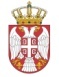 REPUBLIKA SRBIJA MINISTARSTVO UNUTRAŠNјIH POSLOVA ________________________________________Naziv unutrašnje organizacione jediniceBroj:Beograd, __________________________________________Na osnovu člana 16. stav 1. Pravilnika o načinu sprovođenja stručne obuke i polaganja ispita pripadnika doborovolјne vatrogasne jedinice („Službeni glasnik RS”,broj__), Ministarstvo unutrašnjih poslova, izdajeU V E R E Nј EO POLOŽENOM ISPITUZA PRIPADNIKA DOBROVOLjNE VATROGASNE JEDINICE_______________________________________________________________(Ime, ime jednog roditelјa i prezime)(JMBG)rođen-a ___________________ godine u __________________________dana ___________ godine POLOŽIO-LA je ispit za pripadnika dobrovolјne vatrogasne jedinice pred ispitnom Komisijom za polaganje ispita za pripadnika vatrogasnih jedinica dobrovolјnih vatrogasnih društava.Datum izdavanja uverenja ________________ godine.